		Carolina Camacho Moreno

E: carolina_camachomoreno@yahoo.co.uk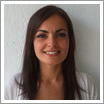 PERSONAL SUMMARYA committed Spanish and English teacher, translator and interpreter with over 5 years of experience at teaching students from various social and cultural backgrounds. Possessing excellent administrative, verbal communication and written skills along with constructive and effective teaching methods that promote a stimulating learning environment. Able to work in a managerial role or as part of team and having the proven ability to successfully work to tight schedules and deadlines. ACADEMIC QUALIFICATIONSMaster's degree in Teacher Training in Secondary and Upper Secondary Education, Vocational Training and Languages. Valencian International University.2011-July 2012Currently studying a University Module of Geography and History, University of la Rioja, Spain. July 2012- presentITTT Teaching English as a foreign language (TEFL), Grade: AMarch 2011Degree of Bachelor of Arts with First Class Honours in Modern Languages and Translation and Interpreting Studies (Spanish and German). University of Salford, UK. 2001-2005First Module of a Degree in English Language and Literature.  University of Granada (Spain) Years 1 and 2. 1997-2000Course on Emotional Intelligence  “La Inteligencia Emocional en las Distintas Etapas Educativas” (110 hours), Francisco de Vitoria University.Course on Didactics on History, “La Didáctica de la Historia en ESO y Bachillerato” (110 hours), Camilo José Cela Universidad. CAREER HISTORYFREELANCE Teacher of Spanish as a Foreign Language to. E-communication Inc. July 2012- presentTeaching Spanish to Japanese students online.Providing cultural knowledge of Spain.Promoting the development of communication skills.FREELANCE Teacher of English as a foreign language and Freelance translator August 2007- presentManaging students by providing guidance and feedback to help them strengthen their skills and knowledge base.Excellent time management skills to ensure targets are met and plans completed efficiently.Involved in devising future plans to remain student focused.Willing to take responsibility for the quality of teaching delivered and to make necessary changes to improve quality and maintain standards.TEACHER TRAINEESHIP IN SECONDARY TEACHING – ESCUELAS PROFESIONALES SAGRADA FAMILIAFebruary 2012- present
Responsible for carrying out teaching and research duties in the English Department. Responsible for organizing lessons. Involved in the research and designing of new courses and materials.Assessing student’s course work and material.Involved in the set-up of exams and the marking of results.Providing mentoring, advice and support to students on a personal level.Actively leading class discussions and encouraging debate.TEACHER OF SPANISH AS A FOREIGN LANGUAGE- SHERWOOD ACADEMIA, AlmeríaSeptember 2010- presentTeaching Spanish as a foreign language.Assessing student’s course work and material.Involved in the assessment and the marking of results.Providing cultural knowledge of Spain.Promoting the development of communication skills.TRANSLATOR  -Almeria´s County Council. Department of Culture.2011-present Provide interpretation and translation assistance. Translator and proofreader of the English language edition of the 10th International Film Festival brochure, “Almeria en Corto”.ENGLISH TEACHER – University of Almeria, School of Languages2009-2010	
Delivering lectures to groups of students and using advanced teaching techniques to inspire and motivate them for higher level qualifications and employment. Responsible for preparing learning material for courses and devising relevant practical activities.Involved in course team activities and curriculum development for students.Provide translation and simultaneous interpreting support at training sessions, workshops, seminars and conferences. Organized, participated and monitored assessments.TEACHER of Business English for adults -For Training (CSC Consulting)  2009-presentBeing aware of curriculum developments and industry developments.Ability to maintain high standards of achievement, behavior, discipline and punctuality amongst students.Experience of recruitment of staff including interviewing and induction.Knowledge of health and safety issues.Aware of all current Equality and Diversity legislation.Provide interpretation and translation assistance.Teacher of English as a Foreign Language and Translator- London Thames Academy2007-2009 Involved in the research and designing of new courses and materials.Assessing student’s course work and material.Involved in the set-up of exams and the marking of results.Provide interpretation and translation assistanceTeacher of English – Primary and Secondary School (Compañía de María, Almeria)2007-2008Teaching English as a foreign language to children aged 10-11 as an extracurricular activity.ADITTIONAL INFORMATIONLanguages: Spanish (mother tongue)English (CEFR: C2)German (intermediate level)Nationality: SpanishDOB: 13/09/1979Clean Driving LicenseIT SKILLSInterests:Travelling, international affairs, languages, European art and history, meeting friends.REFERENCES Juliet Wigmore                                                    Senior Lecturer in GermanUniversity of SalfordM5 4WT (UK)Begoña García IglesiasEscuelas Profesionales Sagrada FamiliaCalle Caravaca 2204005 Almeria (Spain)AlmeriaBeatriz MarequeSchool of Languages, University of AlmeriaPatricia DorregoSherwood. Rbla. Obispo Orbera, 28
04001 ,Almería (Spain)